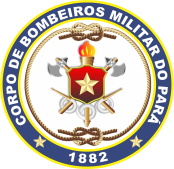 CORPO DE BOMBEIROS MILITAR DO PARÁDIRETORIA DE SERVIÇOS TÉCNICOSAnexoSolicitação de Prorrogação de PrazoSr. Chefe da Seção de Multa e Interdição do Centro de Atividades Técnicas do Corpo de Bombeiros Militar do Pará, Eu, (NOME DO PROPRIETÁRIO DO ESTABELECIMENTO e CPF) venho, requerer a V.Sª. PRORROGAÇÃO DO PRAZO estabelecido na Notificação emitida pelo Serviço Técnico do CBMPA, executado em nome do estabelecimento acima descrito na data de (DATA DA NOTIFICAÇÃO) devido os seguintes motivos: (CITE OS MOTIVOS DE NÃO SER POSSÍVEL CUMPRIR O PRAZO ESTABELECIDO NA NOTIFICAÇÃO DE INSPEÇÃO).Segue em anexo o Cronograma de Execução de Atividades das Medidas de Segurança Contra Incêndio, das quais necessito de prorrogação de prazo.Nestes termos pede deferimento.Belém-Pa, xx de xxxxx de 2016.___________________________________Nome Completo e Assinatura1. IDENTIFICAÇÃO DA EDIFICAÇÃO E/OU ÁREA DE RISCO1. IDENTIFICAÇÃO DA EDIFICAÇÃO E/OU ÁREA DE RISCO1. IDENTIFICAÇÃO DA EDIFICAÇÃO E/OU ÁREA DE RISCO1. IDENTIFICAÇÃO DA EDIFICAÇÃO E/OU ÁREA DE RISCOESTABELECIMENTO:RESPONSÁVEL:CNPJ / CPF:TELEFONE:ENDEREÇO:BAIRRO:CIDADE:OCUPAÇÃO:ÁREA (m²):Nº PROTOCOLO: